   Peace CorpsGeneric Clearance for the Collection of Qualitative Feedback on Agency Service DeliverySupporting Statement A OMB Control No. 0420-0545A.   JUSTIFICATION1.   Circumstances Making the Collection of Information NecessaryExecutive Order 12862 directs Federal agencies to provide service to the public that matches or exceeds the best service available in the private sector. In order to work continuously to ensure that our programs are effective and meet our customers’ needs, Peace Corps (hereafter “the Agency”) seeks to obtain OMB approval of a generic clearance to collect qualitative feedback on our service delivery.  By qualitative feedback we mean information that provides useful insights on perceptions and opinions, but are not statistical surveys that yield quantitative results that can be generalized to the population of study.This collection of information is necessary to enable the Agency to garner customer and stakeholder feedback in an efficient, timely manner, in accordance with our commitment to improving service delivery.  The information collected from our customers and stakeholders will help ensure that users have an effective, efficient, and satisfying experience with the Agency’s programs.  This feedback will provide insights into customer or stakeholder perceptions, experiences and expectations, provide an early warning of issues with service, or focus attention on areas where communication, training or changes in operations might improve delivery of products or services.  These collections will allow for ongoing, collaborative and actionable communications between the Agency and its customers and stakeholders.  It will also allow feedback to contribute directly to the improvement of program management.2.   Purpose and Use of the Information CollectionImproving agency programs requires ongoing assessment of service delivery, by which we mean systematic review of the operation of a program compared to a set of explicit or implicit standards, as a means of contributing to the continuous improvement of the program.  The Agency will collect, analyze, and interpret information gathered through this generic clearance to identify strengths and weaknesses of current services and make improvements in service delivery based on feedback.  The solicitation of feedback will target areas such as:  timeliness, appropriateness, accuracy of information, courtesy, efficiency of service delivery, and resolution of issues with service delivery.   Response s will be assessed to plan and inform efforts to improve or maintain the quality of service offered to the public.  If this information is not collected, vital feedback from customers and stakeholders on the Agency’s services will be unavailable.The Agency will only submit a collection for approval under this generic clearance if it meets the following conditions:Information gathered will be used only internally for general service improvement and program management purposes and is not intended for release outside of the agency (if released, procedures outlined in Question 16 will be followed);Information gathered will not be used for the purpose of substantially informing influential policy decisions 1; Information gathered will yield qualitative information; the collections will not be designed or expected to yield statistically reliable results or used as though the results are generalizable to the population of study;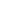 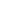 The collections are voluntary;The collections are low-burden for respondents (based on considerations of total burden hours, total number of respondents, or burden -hour s per respondent) and are low-cost for both the respondents and the Federal Government;The collections are non-controversial and do not raise issues of concern to other Federal agencies; Any collection is targeted to the solicitation of opinions from respondents who have experience  with the program or may have experience with the program in the near future; andWith the exception of information needed to provide remuneration for participants of focus groups and cognitive laboratory studies, personally identifiable information (PII) is collected only to the extent necessary and is not retained.If these conditions are not met, the Agency will submit an information collection request to OMB for approval through the normal PRA process.To obtain approval for a collection that meets the conditions of this generic clearance, a standardized form will be submitted to OMB along with supporting documentation (e.g., a copy of the comment card).  The submission will have automatic approval, unless OMB identifies issues within 5 business days.The types of collections that this generic clearance covers include, but are not limited to:Customer comment cards/complaint forms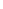 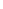 Small discussion groupsOnline bulletin boardsFocus Groups of customers, potential customers, delivery partners, or other stakeholders Cognitive laboratory studies, such as those used to refine questions or assess usability of a website;Qualitative customer satisfaction surveys (e.g., post-transaction surveys; opt-out web surveys) In-person observation testing (e.g., website or software usability tests)The Agency has established a manager/managing entity to serve for this generic clearance and will conduct an independent review of each information collection to ensure compliance with the terms of this clearance prior to submitting each collection to OMB.1 As defined in OMB and agency Information Quality Guidelines, “influential” means that “an agency can reasonably determine that dissemination of the information will have or does have a clear and substantial impact on important public policies or important private sector decisions.”3.   Consideration Given to Information TechnologyIf appropriate, the Agency will collect information electronically and/or use online collaboration tools to reduce burden.4.   Duplication of InformationNo similar data are gathered or maintained by the Agency or are available from other sources known to the Agency.5.   Reducing the Burden on Small EntitiesSmall business or other small entities may be involved in these efforts but the Agency will minimize the burden on them of information collections approved under this clearance by sampling, asking for readily available information, and using short, easy-to-complete information collection instruments.6.  Consequences of Not Conducting CollectionWithout these types of feedback, the Agency will not have timely information to adjust its services to meet customer needs.7.   Special CircumstancesThere are no special circumstances. The information collected will be voluntary and will not be used for statistical purposes.8.   Consultations with Persons Outside the AgencyIn accordance with 5 CFR 1320.8(d), April 14, 2014 (79 FR 20926), a 60-day notice for public comment was published in the Federal Register.  No comments were received by the Agency. On June 23, 2014 (79FR 35580) a 30 Day notice for public comment was published in the Federal Register. 9.   Payment or GiftThe Agency will not provide payment or other forms of remuneration to respondents of its various forms of collecting feedback.  Focus groups and cognitive laboratory studies are the exceptions.In the case of in-person cognitive laboratory and usability studies, the Agency may provide stipends of up to $40.   In the case of in-person focus groups, the Agency may provide stipends of up to $75.  If respondents participate in these kinds of studies remotely, via phone, or Internet, any proposed stipend needs to be justified to OMB and must be considerably less than that provided to respondents in  in-person studies, who have to travel to the agency or other facility to participate.  If such information collections include hard-to-reach groups and the agency plans to offer non -standard stipends, the Agency will provide OMB with additional justifications in the request for clearance of these specific activities.10.  ConfidentialityIf a confidentiality pledge is deemed useful and feasible, the Agency will only include a pledge of confidentiality that is supported by authority established i n statute or regulation, that is supported by disclosure and data security policies that are consistent with the pledge, and that does not unnecessarily impede sharing of data with other agencies for compatible confidential use.  If the agency includes a pledge of confidentiality, it will include a citation for the statute or regulation supporting the pledge.11. Sensitive NatureNo questions will be asked that are of a personal or sensitive nature.12. Burden of Information CollectionA variety of instruments and platforms will be used to collect information from respondents.  The total burden hour s requested (28,197) are based on the number of collections we expect to conduct over the requested period for this clearance.13. Costs to RespondentsNo costs are anticipated.14. Costs to Federal GovernmentIt is unknown at this time what expenses will be incurred by the Federal government in collecting this information. Several different program offices will use this generic clearance.  So far we estimate that the cost has been $2336 which is based on staff salaries (program analyst (average starting salary x labor hours/fiscal year) = $32.00/hour x 73 labor hours and contractor cost.  We will be able to determine individual program office costs at the time of submission; however, we will not know the costs ahead of time.15. Reason for ChangeThe Agency is changing several of our business processes and wants to make sure the changes are meeting Peace Corps commitment to improving service delivery. Changes reflect additional collections that the agency will be conducting that will increase the number of respondents by 18,064 per year and burden hours by 3,011 per year.  The proposed increase in burden to the generic collection is needed for additional collections to make sure the Agency’s processes are effective and customer friendly.16. Tabulation of Results, Schedule, Analysis PlansFeedback collected under this generic clearance provides useful information, but it does not yield data that can be generalized to the overall population. Findings will l be use d for general service improvement, but are not for publication or other public release.Although the Agency does not intend to publish its findings, the Agency may receive requests to release the information (e.g., congressional inquiry, Freedom of Information Act requests).  The Agency will disseminate the findings when appropriate, strictly following the Agency's "Guidelines for Ensuring the Quality of Information Disseminated to the Public.", and will include specific discussion of the l imitation of the qualitative results discussed above.17. Display of OMB Approval DateWe are requesting no exemption.18. Exceptions to Certification for Paperwork Reduction Act SubmissionsThese activities comply with the requirements in 5 CFR 1320.9.Estimated Annual Reporting BurdenEstimated Annual Reporting BurdenEstimated Annual Reporting BurdenEstimated Annual Reporting BurdenEstimated Annual Reporting BurdenType of Col lectionNo. ofRespondentsAnnualFrequency per ResponseMinutes/Hours per ResponseTotal HoursCustomer Feedback Surveys4,650                   18,064 1130 minutes10 minutes2,325 hours3,011 hoursFocus Groups/Small DiscussionGroups75025141 hour1.5 hours750 hours150 hoursComment Cards/ TransactionalSurveys37505001415 minutes15 minutes938 hours500 hoursUsability Tests (i.e., Website/Software)5004001415 minutes1 hour125 hours1600 hoursTOTALS(THREE-YEAR PERIOD)                  28,639(85,917)9,399 hours(28,197 hours)